Cours du 18/01/2018   9h-12h     DEUST IOSI   1           H. TSOUNGUI                         http://tsoungui.frDéveloppement d’une interface client    Conception (designer)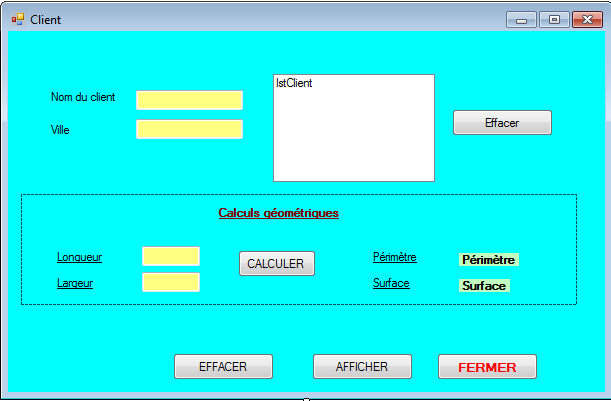 Le code attaché à l’objet frmClientPublic Class frmClient    Private Sub btnFermer_Click(ByVal sender As System.Object, ByVal e As System.EventArgs) Handles btnFermer.Click        Me.Close()    End Sub    Private Sub btnEffacer_Click(ByVal sender As System.Object, ByVal e As System.EventArgs) Handles btnEffacer.Click        txtNom.Text = ""        txtVille.Text = " xxx  "        Me.Refresh()    End Sub    Private Sub btnAfficher_Click(ByVal sender As System.Object, ByVal e As System.EventArgs) Handles btnAfficher.Click        Me.lstClient.Items.Add(txtNom.Text & " - " & txtVille.Text)    End Sub    Private Sub btnRaz_Click(ByVal sender As System.Object, ByVal e As System.EventArgs) Handles btnRaz.Click        lstClient.Items.Clear()    End Sub    Private Sub btnCalculer_Click(ByVal sender As System.Object, ByVal e As System.EventArgs) Handles btnCalculer.Click        'Calcul du périmètre        Dim longueur As Single : Dim largeur As Single        Dim P As Single : Dim S As Single        longueur = CSng(txtLongueur.Text)        largeur = CSng(txtLargeur.Text)        P = 2 * (longueur + largeur)        'Affichage du périmètre        lblPerim.Text = P.ToString & " mètres"        Me.Refresh()        'Calcul de la surface        S = longueur * largeur        'Affichage de la surface        lblSurface.Text = S.ToString & " mètres-carrés"    End SubEnd ClassExemples d’exécutions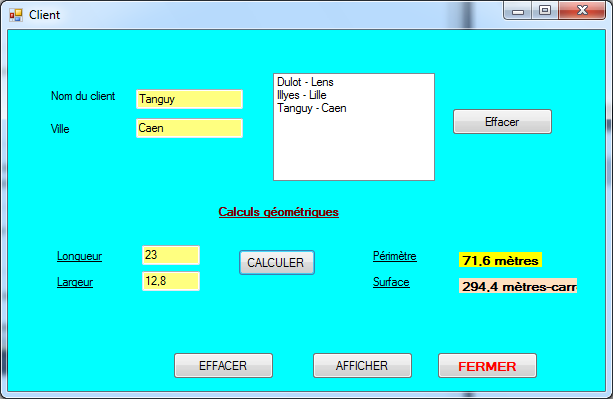 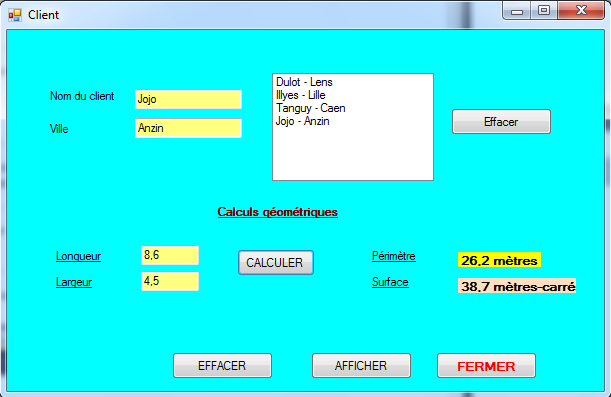 